产品概述一种浅色、无焦油、表面容忍型、两罐装、环氧涂料，体积固体份高达 82％。Interbond 808可以一道或两道涂层 体系施工在经磨料喷砂、超高压水清理或机械清理的表面上。同时还可接受潮湿表面。(见“限定”一节)预期用途一种高性能环氧涂料，用于压载水舱、隔离舱、空舱、潮湿区域、污水舱和原油舱。 用于维修和保养或在航保养。产品信息	颜色KRA850-浅黄色, KRA853-铝色, KRA859-黑色 (仅可在美国买到。)面漆/光泽	半光乙组份（固化剂）	KRA855体积固体份82％ ±2% (ISO 3233:1998)混合比例	甲组份：乙组份=4.00：1 (体积比)标准膜厚 理论涂布率 施工方法300 微米干膜厚 (366 微米湿膜厚)在 300 微米干膜厚时理论涂布率为 2.73 米²/公升，允许适当的损耗系数 无气喷涂, 刷涂闪点	甲组份 32°C; 乙组份 58°C; 混合后 33°C熟化时间	不需要复涂数据－见“限定”一节	底材温度5°C	15°C	25°C	35°C复涂下列产品时最小	最大	最小	最大	最小	最大	最小	最大Interbond 808	48 小时	14 天	30 小时	10 天	12 小时	7 天	8 小时	5 天法定数据	挥发性有机化合物220 克/公升(原装涂料) (EPA 方法 24)152 克/千克(原装液体油漆)。欧盟溶剂排放指导 (委员会指导 1999/13/EC)挥发性有机化合物值是典型值，仅提供用来作为参考。它们可能会随着诸如颜色和常规制造误差之类因素的改变 而发生变化。证书	当作为已核准的方案的一部分使用时，该产品拥有以下证书：•   液舱涂料－压载舱 B1 类液舱涂料(经 DNV/Marinetek 测试)有关详细情况，请向贵处的国际油漆 (International Paint) 代表咨询。体系及配套性有关最适于待保护表面的漆系，请向贵处的国际油漆 (International Paint) 代表咨询。表面处理仅在清洁的表面上涂漆。按照溶剂清理 (SSPC-SP1) 标准除去所有油脂、油、可溶性污染物和其它外来物质。大修磨料喷砂清理至 Sa2 (ISO 8501:1:1988) 标准或超高压水清理处理至国际油漆 (International Paint) 超高压水清理标准HB2M/H (如果采用磨料喷砂，在开始前应采用淡水冲洗该区域)。维修/在航保养采用机械清理处理腐蚀区域至 St3 (ISO 8501-1) 标准或采用超高压水清理处理至国际油漆 (International Paint) 标准HB2M/H。打磨周围完整区域并砂薄破损漆膜边缘。如果复涂大面积双组份旧涂层，在施工前，表面应采用高压淡水冲洗。有关适于用 Interbond 808 涂料进行复涂的双组 份涂料的具体建议，请向贵处的国际油漆 (International Paint) 代表咨询。Interbond 808 不应用于保养或复涂单组份压 载舱涂料。当 Interbond 808 作为两道涂层方案进行施工时，Interbond 808 铝粉必须作为第一道涂层进行施工。注意事项 用于北美地区的海洋环境，可采用下列表面处理标准： SSPC-SP6 代替 Sa2 (ISO 8501-1:2007)SSPC-SP3 或 SSPC-SP11 代替 St3 (ISO 8501-1:2007)施工 混合稀释剂 无气喷涂刷涂 漆辊 清洁剂涂料分装在两个容器中，作为一组供应。使用时应始终按供应比例整组混合。一组油漆一经混合，则必须在规定的 混合后施工时间内使用。1)采用电动搅拌器搅拌基料(甲组份)。2)混合全部基料(甲组份)和固化剂(乙组份)，并采用电动搅拌器彻底搅拌。不推荐使用。仅在特殊情况下采用国际牌 GTA220 (以体积计，最高量为 5%)。 推荐使用喷嘴尺寸 0.45-0.66 毫米 (18-26 thou)喷嘴处的输出流体总压力不低于 190 - 246 千克/厘米² (2700 - 3500 磅/平方英寸)刷涂施工仅建议用于小面积。可能需要多道涂层，以达到规定的膜厚。 不推荐使用。国际牌 GTA822/GTA220工作中止及清理	不要让涂料残留在软管、喷枪或喷涂设备中。采用国际牌 GTA822/GTA220 彻底冲洗所有设备。一组油漆一经混 合，不应再行密封，施工中如停顿时间过长，建议重新混合各组份，再开始施工。 所有设备在使用后应立即采用国际牌 GTA822/GTA220 进行清洗。在一天的工作过程中定时冲洗喷涂设备是一种良 好的工作习惯。清洗次数取决于喷涂数量、温度和使用时间(包括耽搁的时间)。不要超过涂料的混合后施工时间。 所有剩余涂料和空容器应按照当地适宜的规章/法律进行处置。焊接	如果在涂有该产品的金属上进行焊接或火焰切割，会散发灰尘和烟雾，需使用合适的个人防护设备及局部通风排气 设施。在北美，按照 ANSI/ASC Z49.1 “焊接和切割中的安全事项”中的指示进行操作。安全	所有与该产品的施工和使用有关的工作，均应按照国家关于健康、安全和环境保护方面的标准和规定进行。使用该产品前，应获取、参阅并遵循该产品“材料安全说明书”有关健康和安全方面的信息规定。参阅并遵守“材料安 全说明书”和包装容器标牌上的所有预防措施。如果您未完全了解这些告诫和规定，或者不能严格遵守，请勿使用 该产品。在该产品的施工和干燥过程中，必须采用合适的通风和防范措施，将溶剂蒸汽浓度控制在安全限定值以 内，以防止发生中毒或缺氧的危险。采取保护措施，避免皮肤和眼睛与该产品接触(例如：手套、护目镜、面罩、 隔离霜等)。具体安全措施应视施工方法和工作环境而定。紧急联系电话：美国/加拿大 - 医疗咨询电话 1-800-854-6813欧洲 - 联系电话 (44) 191 4696111。医院及医生诊视电话 (44) 207 6359191R.O.W. - 与地区办事处联系限制	该产品在 5°C 以下不会充分固化。底材温度不得超过 40°C。Interbond 808 可施工在有潮气、但在变干的表面上－而不是湿表面上。它不能施工在水滩或水滴上。关于潮气的简单试验如下：用手指在待涂表面上画一“V”字形，如果水滴聚集在“V”字形的底部，那么表面是湿的，而不是有潮气的，不应施工。然而，可对待涂表面进行干燥处理和施涂，条件是在施工过程中没有变湿。Interbond 808 系列一旦浸入水中，仍能继续其固化过程。但是，施工后过早浸入水中，会阻缓涂料的固化，而导致漆膜软化。见“下水前的干燥时间”。当 Interbond 808 的固化剂在 5°C 以下贮存时，有变浑浊的倾向。将固化剂加热至 5°C 以上，又会恢复至澄清的特性。固化剂在浑浊状况下使用，未发现对性能有不利影响。复涂数据仅作指导之用，应视当地的气候和环境条件而定。有关特殊建议，请向贵处的国际油漆 (International Paint)代表咨询。为达到最佳施工性能，在混合和施工前，将涂料温度提升到 25-30°C，除非另有特殊指令。未混合的涂料(在盖紧的容器中)应按该产品说明书“贮存”一节中规定的方式进行保护性贮存。此处提及的技术和施工数据之目的，是为制定一个涂料施工程序的总则。测试性能结果来自于受控的实验室环境，国际油漆 (International Paint) 并不声称所公布的测试结果，或任何其它测试，精确代表所有现场环境中所得到的结果。由于施工应用, 环境和设计因素变化很大，所以在进行涂料选择、性能证实或使用时应十分小心谨慎。包装规格有关其它包装尺寸，请向国际油漆 (International Paint) 咨询。单位装运重量	包装规格	包装重量20 公升	34.7 千克5 美加仑	86.7 磅1 美加仑	18 磅贮存	保存期限	当贮存在温度为 4-38°C 的保护性环境中时，从生产日期算起，最短为 12 个月。 此后需复查。 贮存在阴凉、干燥的场所，远离热源和火源。全球供应情况KRA859 - 黑色仅可在美国买到。 请向国际油漆 (International Paint) 咨询。重要声明该产品说明书中所提供的资料并非详尽无遗，任何人因任何原因，未首先经我们书面确认而使用本说明书特别推荐以外的任何产品，则自行承担产品对其预 期目的适用性这一风险。虽然我们竭力保证我们对产品所提供的所有建议(无论在本说明书中或以其它方式提供的)均正确无误，但我们无法控制底材的质量 或状况或影响该产品施工和使用的多种因素。因此，除非我们特地书面同意这种做法，否则我们对于所产生的任何产品性能问题不负责任，或因使用产品而 导致的损失或损坏在法律允许的最大范围内概不负责。 所有供应的产品及提供的技术指导隶属于我们的标准销售条款和条件。您应获取本文件的副本并仔 细阅读。该产品说明书所包含资料将根据经验及我们不断开发产品的政策随时进行修改。 在使用产品前，与当地“国际油漆代表”一起检查所持产品说明书为 最新版本是用户的职责。以及所有本产品说明书中提到的产品名称均为AkzoNobel（阿克苏诺贝尔）之商标或已许可给AkzoNobel（阿克苏诺贝尔）。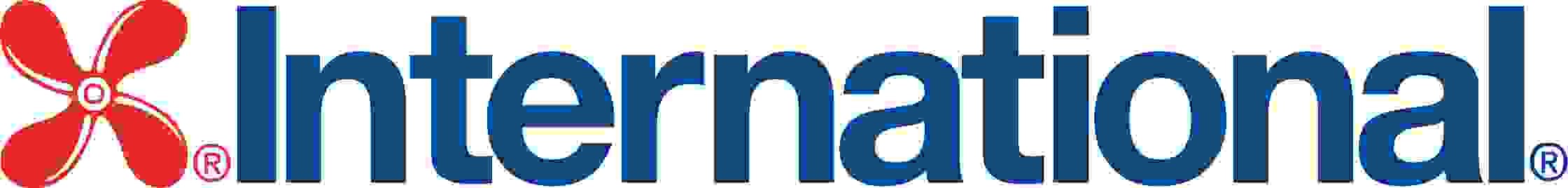 © AkzoNobel, 2009www.international-marine.com干燥资料5°C15°C25°C35°C表干 [ISO 1517:73]15 小时8 小时3.5 小时2 小时硬干 [ISO 9117:90]34 小时18 小时7 小时4 小时可踩踏时间44 小时21 小时7 小时5 小时下水前3 天2 天24 小时12 小时凝胶时间2 小时100 分钟75 分钟30 分钟